Social Media Assistance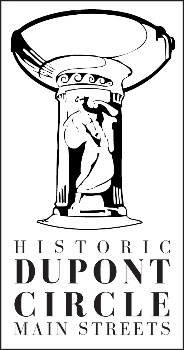 Historic Dupont Circle Main Streets offers social media assistance for retail businesses (shops, restaurants, services, and museums) in Dupont Circle.  This assistance grant is for consulting time (not for cash), is competitive, and will be offered until funds are expended by September 2018.  Please fill out the form below, select which type of social media you desire, and return it to Historic Dupont Circle Main Streets.  Thank you!Name:Business Name:Address:City:		State:		Zip:Email:									Phone:______________________________________________________________________________Social Media Needs (check all that apply):YelpInstagramFaceBookTwitterGoogle +Google business pageTrip AdvisorOther:________________________________________Don’t know.  Assess my business.I need help with:Social media set upSocial media training (my account(s) is already set up)Social media maintenance (I need assistance updating social media and creating a schedule)Social media photography and videos Don’t know.  Help!Return the completed form to: 	Bill McLeod, Executive Director	Historic Dupont Circle Main Streets	9 Dupont Circle, NW	Washington DC  20036	execdirector@dupontcircle.biz 	(202) 656-4487